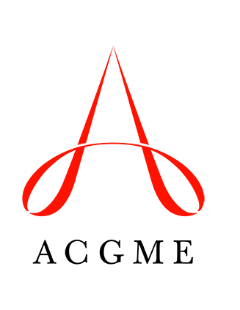 MUA/P Advisory GroupRequest for Public Member NominationsThe ACGME Advisory Group for Medically Underserved Areas and Populations (“the Group”) seeks nominations for a public member to begin in December 2022 with up to a three-year initial term with the option to renew. When selecting nominees, the Group will consider skills, professional qualifications and experience, and geographic representation. In addition, the Group values and affirms its commitment to diversity and seeks to include perspectives from a variety of individuals. The Group will consider nominees with respect to the following criteria:Experience. Nominees should have evidence of a distinguished and advanced career with demonstrated leadership and management roles. Nominees should have demonstrated a history of leadership and membership in public organizations. Nominees should not be physicians.Background. Nominees should have experience and a skillset that will allow them an understanding of the work of medically underserved areas/populations and graduate medical education. Examples include background in:Global healthHealth care leadershipHealth policyInformaticsMedical education/medical education researchNursing or affiliated care providersPatient or community advocacyPatient safetyPharmacyProgram evaluationPublic healthQuality improvementStatistics/epidemiologyGeographic Distribution. The Group can appoint no more than two concurrent members from the same state. No more than one member can be appointed from the same Sponsoring Institution or city/metropolitan area (i.e., core-based statistical area as defined by US Office of Management and Budget). Computer Skills. Nominees must be able to use common software (e.g., Microsoft Word, Adobe Acrobat Reader), as well as the ACGME’s web-based software for Group activities. Nominees must be able to participate in remote meetings. Group members must be able to use common platforms (e.g., Zoom, Skype, Microsoft Teams). 
Time Commitment. Nominees must be able to devote sufficient time to the Group’s work. Members must attend all Group meetings; the Group will typically meet two times per year. The Group’s meeting agendas will consist of items related to implementation of the ACGME’s MUA/P framework. Members will need to spend two to three hours per meeting to review written materials. Group meetings will typically be held in November/December and May/June of each year. If there is a third meeting, it will likely be held virtually in the summer or fall. Relevant 2022-2023 Group meeting dates are as follows:December 1-2, 2022, Chicago, Illinois (in-person meeting)*June 15-16, 2023, Chicago, Illinois (in-person meeting)*December 7-8, 2023, Chicago, Illinois (in-person meeting)*Ability to Fulfill Group Responsibilities. The duration of a Group meeting will typically be one-and-a-half days. Group work may also include periodic video conference calls.In addition to traveling to and attending all Group meetings, Group members are responsible for advising the ACGME in the development of: organizational knowledge of issues related to GME and MUA/Poutreach efforts to DIOs, program directors, and otherseducational opportunities to facilitate the development of GMETo Submit a NominationNominations must include a complete MUA/P Advisory Group Public Member Nomination Form (for 2022 appointments). The Nomination Form and the nominee’s full curriculum vitae must be submitted to muap@acgme.org by Wednesday, June 1, 2022. The inclusion of a nomination letter is optional, and self-nominations are accepted.Additional InformationAll related travel and meeting expenses are covered by the ACGME.Nominees who are selected to become Group members will sign an agreement with the ACGME and will complete a disclosure form annually. (The disclosure form identifies any relationships, positions, or circumstances in which nominees are involved that they believe could contribute to an actual or apparent conflict or duality of interest.) New members will complete these documents at or before the first Group meeting in December 2022.*Note: 	During and in response to the COVID-19 pandemic, conduct of in-person meetings will depend on ACGME organization-wide decisions and prioritization of the health and safety of staff members and volunteers. This information will be communicated as decisions are made. As the ACGME prepares to begin hosting in-person meetings again, we want to inform you about our vaccination policy for gaining entry to the ACGME office at 401 North Michigan Avenue in Chicago. Everyone, including volunteers, visitors, employees, and contractors, needs to be fully vaccinated, including a booster, and must show proof of vaccination and booster. The CDC defines “fully vaccinated” as follows:Two weeks after second dose in a two-dose series, such as the Pfizer or Moderna vaccine; or,Two weeks after a single-dose vaccine, such as the Johnson & Johnson Janssen vaccine.The ACGME is currently reviewing its mask policy, which will depend on local conditions. The ACGME is also in the process of developing a website where vaccination information can be uploaded. More details will be available in the coming weeks.Thank you for your support in safeguarding the health of our employees, volunteers, visitors, and the entire graduate medical education community.More information about the ACGME can be found at www.acgme.org. Information specific to the Group is on the MUA/P web page of the ACGME website.Email muap@acgme.org with specific questions.